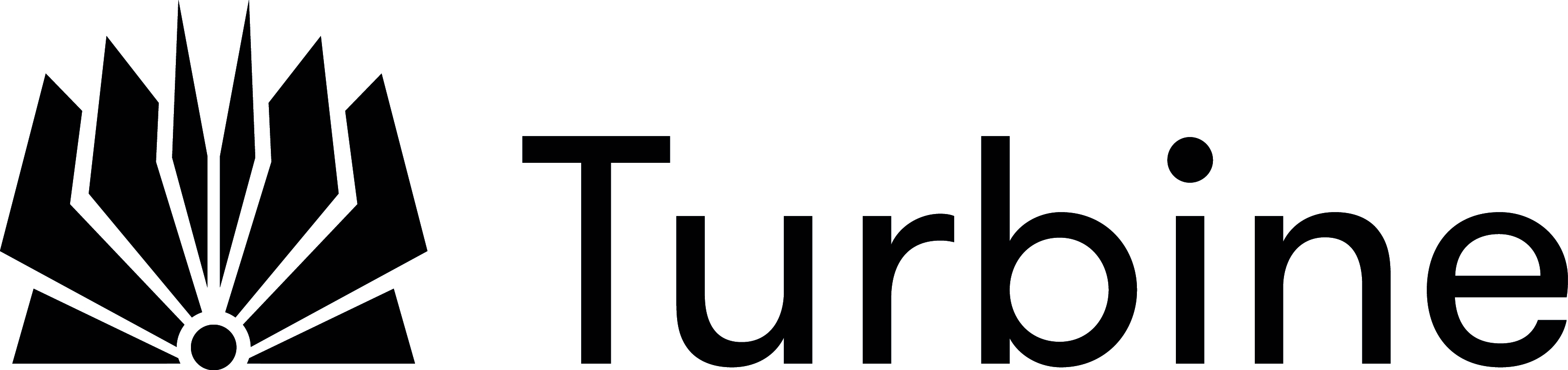 Sommerbogen 2024Alle bøger koster 40 kr. ekskl. momsFragt lægges oveni.Bestillinger sendes til salg@turbine.dkDEADLINE FOR BØGER TIL KAMPAGNESTART:Bestil senest onsdag den 29. maj for at have bøger til kampagnestart 14. juni.Bøger kan bestilles ad flere omgange i hele kampagneperioden.Kontaktoplysninger:NavnEANEvt. CVR AdressePostnr. og byMailTelefonnr.KontaktpersonAntalTitelIsbn6-8 ÅRAlma begynder til ridning9788740619430Alma galopperer9788740619447Bodil spiller fodbold9788740670967Brune 3000 – Rummet9788740651478Bruno 3000 – Klubben9788740611724Bruno 3000 – Tvillingerne9788740611731Den dag bedstemor ødelagde internettet9788740654202Dyrlægen: Lukas og Fenja9788740671179Dyrlægen: Lukas og Konrad9788740653823Dyrlægen: Lukas og Leo9788740653861Dyrlægen: Lukas og Sunna9788740671186Fodboldvenner 2 - Vi holder sammen9788740652512Gnuflerne9788740612622Kakerlakbanden 1 – En loppe, en lus og et hyggeligt hus9788740657883Kakerlakbanden 2 - En hemmelig klub og et kagekup9788740657890Karla Brudepige9788740652895Karla og sommergaven9788740655940Karla og tyven9788740655933Karla overnatter9788740652918Luna og Liam - Luna synger solo9788740654004Luna og Liam går til svømning9788740654011Ridderskolen - Den onde drage9788740667691Ridderskolen - Det magiske sværd9788740667684Rideskolen - En hest stikker af9788740611069Rideskolen - En nat i stalden9788740611052Rumpiloterne og fangerne i det sorte hul9788740665505Rumpiloterne og klonernes hævn9788740674361Spøgelsesvikaren holder loppemarked9788740671223Spøgelsesvikaren holder sommerferie9788740671216Spøgelsesvikaren i cirkus9788740653847Spøgelsesvikaren redder julen9788740653830Vi skal i skole9788740620054AntalTitelIsbn8-10 ÅRChokuspokus - Det hellige kakaobæger9788740661217Det store spring9788740612332Dyredetektiverne - Listige lemurer9788740663372Dyredetektiverne - Panda på flugt9788740663365Dyrenes detektivbureau: Den forgiftede hval9788740677492Dyrenes detektivbureau: Kattetyven9788740677485Edward Rubikons mysterier: Den sidste halloween9788740665055Edward Rubikons mysterier: Hekseskoven9788740671469Edward Rubikons mysterier: Kong Grims hævn9788740660289Edward Rubikons mysterier: Mørkets bog9788740665048Fantastiske Feline: Eventyret om ulven9788740668025Fantastiske Feline: Firkløvergårdens hemmelighed9788740652550Fantastiske Feline: Ponymiraklet9788740657548Fantastiske Feline: Åh abe!9788740668032Giv ikke op, Amina9788740620344Kitty og balladen i bageriet9788740687002Kitty og den hemmelige have9788740686999Kitty og det mystiske klokketårn9788740674002Kitty og Guldtigeren9788740674019Mysterieklubben og bankrøverne9788740672718Mysterieklubben og det hemmelige rum9788740661385Mysterieklubben og smuglerne9788740686838Mysterieklubben og spøgelseshuset9788740686814Mysterieklubben og sølvskrinet9788740672725Mysterieklubben og ubåden9788740666328Prinsesseskolen: Dana får en pony9788740654226Prinsesseskolen: Ella i mørkeskoven9788740659207Prinsesseskolen: Koralie har fødselsdag9788740673524Prinsesseskolen: Rosa og den heldige gris9788740663648Rekordskolen 1: Begyndelsen9788740661507Rekordskolen 2: Uret tikker9788740667547Sats alt, Amina9788740653915Simsalahik - Den hikkende heks og den magiske pony9788740655339Simsalahik -Den hikkende heks og den forsvundne veninde9788740655346Turbo går i panik9788740671117Turbo jager spøgelser9788740671100Turbo og monstergedden9788740653908Turbo og vampyren   9788740653892Vico Dragebror - Den sorte drage angriber9788740662221Vico dragebror - Hemmeligheden om den funklende amulet9788740662214AntalTitelIsbn10-12 ÅRCold Blood Coopers: Befrielsen fra Mean Mines9788740663563Cold Blood Coopers: Belejringen af Hot Hole9788740686197Cold Blood Coopers: Flugten fra Faded Factory9788740657913Cold Blood Coopers: Forræderen fra Stormy Station9788740671667Cold Blood Coopers: Slaget om dark dagalur9788740653854Der kom en hund med færgen9788740687668Englenes korridor9788740616705Familien Fræk9788740611380Har du mens eller hvad9788740653922Heksetimen - Troldens hjerte9788740651850Heksetimen - Vampyrkniven9788740651843Lampe9788740655506Leo og monsterkortet: Det pansrede grummehorn9788740670509Leo og monsterkortet: Hugtandsøglen9788740670516Mari - pigen fra havet. Oraklets hemmelighed9788740668889Ollis9788740616132Rosa: Endelig sommer, Rosa9788740600759Rosa: Nu eller aldrig, Rosa9788740667110Rosa: Rosa for evigt og altid9788740661248Rosa: Rosa giver aldrig op9788740680409Stormgaard - De udvalgtes kamp9788740652475Stormgaard - Gudernes mission9788740611854Stormgaard - Havets vrede9788740611861Stormgaard - Jætternes sammensværgelse9788740620542Talentskolen - Hold fast i dine drømme9788740616552Talentskolen - Når ønsker går i opfyldelse9788740652482Talentskolen - Vær tro mod dit hjerte9788740620771Tyveri på Højlandsfalken9788740679618Zlatan: Langt fra Zlatan9788740653755Zlatan: Måske som Zlatan9788740653748Zlatan: Nærmere Zlatan9788740653762Zlatan: Næsten som Zlatan9788740620337AntalTitelIsbn12-15 ÅRAlting tæller9788740611717Battle9788740616996En sommer uden os9788740617740Ingvar Lykkes røv9788740614268Kort til forelskede og andre vildfarne sjæle9788740650426Kærester måske9788740616972Mine brødre9788740614060Miss9788740616903Mornitologen9788740616019Normale mennesker står ikke i regnen og synger9788740616965Pyramidemysteriet9788740656978Sydpå9788740654653Så længe himlen er over jorden9788740614985Zombielars bind 19788740661262Zombielars bind 29788740667141Zombielars bind 39788740678208Zombielars bind 49788740678215